Фотоотчёт праздника «Золотая осень» в старшей группе.Составила: Дмитрук В.А. Если на деревьях листья пожелтели, Если в край далёкий птицы улетели, Если небо хмурое, если дождик льётся. Это время года  осенью зовется! 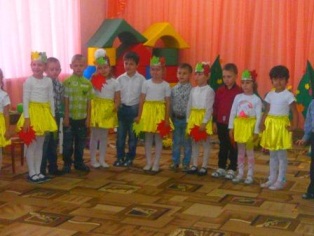 Веселый праздник продолжил танец с зонтиками. 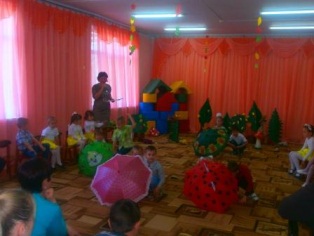 Без зонта тут сыро слишком. Можно к вам под зонтик встать, Чтобы дождик переждать! Тут открылся очень кстатиЗонт в руках у нашей Полины! 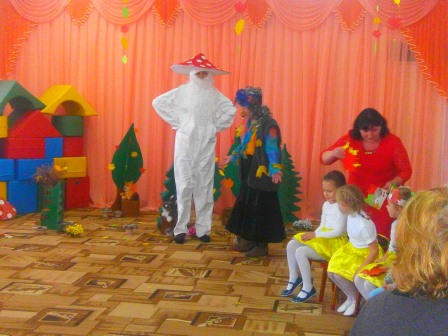 Появление Бабы Яги  и Мухомора,  ребятки совсем не ожидали…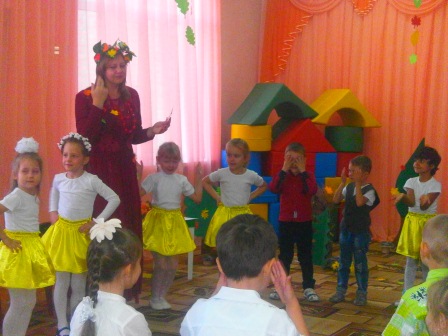 А вот и долгожданная Осень!  Дети подарили Осени, танец листьев, песни, стихи … .Осень – славная пора! Ждёт подарки детвораВсе листочки испарились, В угощенья превратились! В яблоки прекрасные, желтые и красные! Но прощаться нам пора, Что поделать? Ждут дела! До свидания друзья!